Dr Graeme RobertsBorn 30 May 1950Inducted into the World Croquet Federation Hall of Fame in 2013Member of the World Croquet Federation International Laws CommitteeGraeme has made an outstanding contribution to Refereeing croquet nationally and internationally and to the construction of the present Laws of Association Croquet.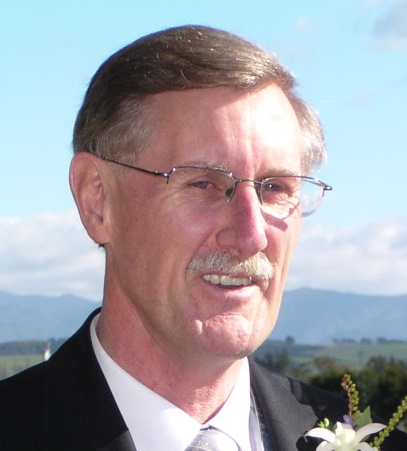 Graeme John Roberts began playing croquet at the Montecillo Club in Dunedin in 1970.  His first experience of the Kelburn Club, where he has been a member for 34 years, was in November 1973, when he competed in the Junior Invitation Event at the club and recalls that it blew a gale for all five days of the competition, varying only in direction.  After working (and playing croquet) in England for six years, Graeme joined Kelburn in 1981.  The following January he won the New Zealand Men’s Championship Singles and was selected as a member of the New Zealand MacRobertson Shield team for the competition to be played in Australia the following November.  In 1984 he won the New Zealand Men’s Championship Singles for a second time and also the New Zealand Open Championship Doubles, partnering Richard Clarke of Gisborne.  Graeme represented New Zealand at the Sonoma-Cutrer world singles competition in California in 1990, and at the World Croquet Federation (WCF) World Association Championships twice, in 1990 and 2005, both times in the UK.  He played in two New Zealand representative teams in 1990 in matches against the Great Britain and Ireland team visiting New Zealand for the MacRobertson Shield.  He has won the Wellington Association Open Singles four times and his club’s Championship Singles 12 times.Graeme was appointed one of the founding members of the NZCC Laws Committee in 1986 when it was re-established by Ashley Heenan and Jean Corry after a lapse of many years.  He took over as Chair of the Committee when Jean retired in 1990 and has served on the Committee continuously since then.  He served as the Wellington Association Referee from 1984 to 1990.  He has been Referee of the Tournament for the MacRobertson Shield contest twice, for the WCF World Association Championships three times (once in France) and for Trans-Tasman test series three times.  He has also refereed at international level at the MacRobertson Shield twice (once in Australia) and the inaugural WCF Women’s World Association Championships in Melbourne in 2012.  He was elected a Life Member of the NZCC in 2000.As part of his duties on the NZCC, Graeme was involved in the mid-1990s with the attempt to understand the Egyptian rules of Golf Croquet (recently translated from Arabic) and to apply them to the new version of the game then rapidly gaining ground internationally.  Some of the rules proved problematic:  for example “It is forbidden to wear a complete suit.”  The following sentence – “The shoes should be without heels.” – survived, however.Graeme married fellow Croquet player and long-time croquet partner Pamela George in 2006.  He lives in Waikanae.Refereeing Qualifications:1980	Qualified as referee at Cheltenham, UK1981	(October) Returned to New Zealand1982	NZ Senior Referee qualification1986	Member & recording secretary, 1st Meeting of reinstituted Laws Committee initiated by Ashley Heenan OBE and Mrs Jean Corry.Has been a member of that Committee ever since1990	Test match referee for MacRobertson Shield Great Britain and Ireland (GBI) / Australia test in Auckland and the GBI/New Zealand test in Christchurch1990	Promoted to leadership of the NZ Laws committee on the retirement of Mrs Jean Corry1990	Referee of the Tournament, Trans-Tasman Women’s Test Match in Wanganui1994	Referee of the Tournament, Trans-Tasman Women’s Test Match in Wellington1994	Referee of the Tournament, Trans-Tasman Open Test Match in Christchurch1995	Referee of the Tournament, WCF World Association Championship in Fontenay le Comte, France2000	Referee of the Tournament, MacRobertson Shield quadrangular series, Christchurch, New Zealand2002	Referee of the Tournament, WCF World Association Championship in Wellington, New Zealand2006	Test match referee, MacRobertson Shield, Rich River, Australia2008	Referee of the Tournament, WCF World Association Championship in Christchurch, New Zealand2012	Test match referee, Inaugural World Women’s Association Championship, Melbourne Australia (special request for inter-country referee)2014	Referee of the Tournament, MacRobertson Shield quadrangular series, held in New Zealand1990 to date	Referee of Tournament at NZ Open ChampionshipsMember of International Laws committee from late 1990s when formed, to dateMember of the committee responsible for the revision of the Laws of Association Croquet 2000 (ORLC 2001-2002Writer and Editor of the Umpire’s Handbook (NZ) and the Referees’ Handbook (NZ)Since 1992,  Graeme has been the compiler of Umpires, Referees and Senior Referees examinations for New Zealand.1990 – 95	Councillor, New Zealand Croquet Council2000	Life Member of NZ Croquet Council for services to refereeing of croquet2014		Life Member Kelburn Municipal Croquet Club Inc.Wellington Region Association Referee 1984 to 1990